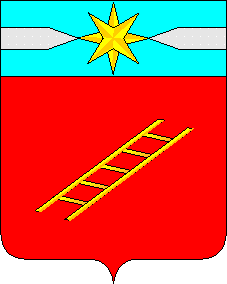 ИВАНОВСКАЯ ОБЛАСТЬ АДМИНИСТРАЦИЯ ЛУХСКОГО МУНИЦИПАЛЬНОГО РАЙОНАПОСТАНОВЛЕНИЕот  18.01.2024 года N 18Об утверждении Плана мероприятий по защите прав потребителей на территории Лухского муниципального района на 2024-2026 годыВ целях совершенствования работы по обеспечению реализации федерального законодательства о защите прав потребителей, повышения эффективности действующей системы законных интересов и прав граждан на территории Лухского муниципального района, администрация Лухского муниципального района,            п о с т а н о в л я е т:1. Утвердить План мероприятий по защите прав потребителей на территории Лухского муниципального района на 2024-2026 годы (Приложение № 1).2. Разместить указанный План мероприятий на официальном сайте Лухского муниципального района. 3. Контроль за исполнением настоящего постановления возложить на заместителя  главы администрации  Лухского муниципального района  по  социально – экономической  политике.Глава Лухскогомуниципального района                                                                      Н.И. СмуровИсп. Блинова О.А.Приложение № 1 к постановлению администрации Лухского муниципального района от «__» ________2024 г.  № ____План мероприятий по защите прав потребителей на территории Лухского муниципального района на 2024-2026 годы№ п/пПеречень мероприятийСрок исполненияОтветственный исполнитель (организатор)1. Информирование и просвещение населения по вопросам в сфере защиты прав потребителей1. Информирование и просвещение населения по вопросам в сфере защиты прав потребителей1. Информирование и просвещение населения по вопросам в сфере защиты прав потребителей1. Информирование и просвещение населения по вопросам в сфере защиты прав потребителей1.Проведение на территории района комплекса мероприятий, посвященных Всемирному дню защиты прав потребителей (15 марта)ежегодно1 кварталАдминистрация Лухского муниципального района2.Проведение телефонных «горячих линий» по актуальным вопросам защиты прав потребителей2024-2026 гг.Администрация Лухского муниципального района3.Опубликование в СМИ актуальных материалов по вопросам защиты прав потребителей2024-2026 гг.Администрация Лухского муниципального района4.Информирование населения района через официальный сайт Лухского муниципального района Ивановской области об изменениях законодательства в сфере защиты прав потребителей. 2024-2026 гг.Администрация Лухского муниципального района2. Оказание практической помощи населению2. Оказание практической помощи населению2. Оказание практической помощи населению2. Оказание практической помощи населению1.Рассмотрение жалоб потребителей, консультирование их по вопросам защиты прав потребителей, подготовка претензионного материалапостоянно Администрация Лухского муниципального района